МУНИЦИПАЛЬНОЕ БЮДЖЕТНОЕ ОБЩЕОБРАЗОВАТЕЛЬНОЕ УЧРЕЖДЕНИЕ «Средняя общеобразовательная школа №16»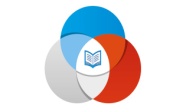 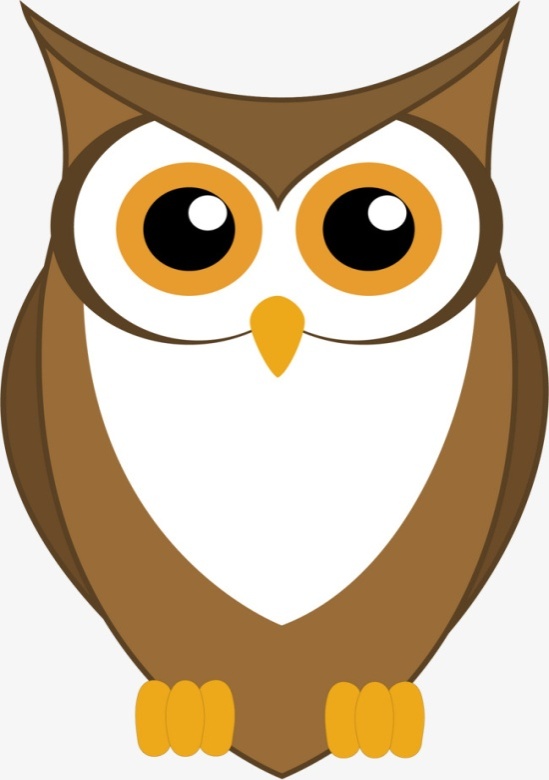 ПЛАН РАБОТЫволонтерского отряда «Добродетель»Спешите делать добро!
2019-2020 учебный годПояснительная запискаИзменения, происходящие в нашем обществе, на сегодняшний день, как социально-экономические, так и политические, диктуют новые требования к организации учебно-воспитательного процесса в образовательном учреждении.Ежедневно подросток делает выбор, сохранить здоровье и отстоять свою жизненную позицию, или поддаться соблазнам, которые окружают его в повседневной жизни.Волонтерские организации - это свободные союзы людей, объединенных каким-либо общим интересом. Волонтеры занимаются пропагандой здорового образа жизни.Волонтеры (от англ.Volunteer - доброволец) – это люди, делающие что-либо по своей воле, по согласию, а не по принуждению.В России сегодня действует много молодежных волонтерских объединений, которые занимаются пропагандой здорового образа жизни. Волонтерское движение сейчас развивается довольно бурно. И одна из основных причин этого – добровольность и свобода выбора. Добровольно выбранная социально значимая деятельность неизмеримо выше для личности подростка навязанной извне. К тому же, формирование компетентности возможно только в единстве с ценностями человека, т.е. при глубокой личной заинтересованности человека в данном виде деятельности.Мы понимаем, что невозможно заставить человека жить здоровой и гармоничной жизнью, если он этого не хочет. Но мы можем помочь ему осознать ответственность за свою жизнь и поставить его в ситуацию свободного выбора. Иначе говоря, сформировать его социальную компетенцию.Данная программа является продолжением работы по вовлечению подростков в добровольческое движение и главной целью предполагает профилактическую работу, пропаганду здорового образа жизни волонтерами.Профильный отряд – форма образовательной и оздоровительной деятельности с творчески одаренными или социально активными детьми.Таким образом, на первый план выходит развитие основных базовых свойств личности, способных обеспечить адаптацию подрастающего поколения к современным условиям жизнедеятельности и оказывающих непосредственное влияние на формирование мотивированного выбора здорового образа жизни.Цель программы: популяризация здорового образа жизни, профилактика вредных привычек.Задачи программы:1. Показать преимущества здорового образа жизни на личном примере.2. Пропагандировать здоровый образ жизни (при помощи мероприятий: акций, игр, тематических выступлений, конкурсов и др.)3. Апробация новых форм организации занятости детей для развития их самостоятельной познавательной деятельности, профилактики вредных привычек, воспитания здорового образа жизни.4. Развитие волонтерского движения в школе, формирование позитивных установок учащихся на добровольческую деятельность.5.Формирование потребности в интересном и продуктивном досугеКраткое описание программы:Отряд волонтеров - проект, направленный на формирование здорового образа жизни среди детей младшего школьного возраста и подростков, формирование позиции здорового гражданина общества. Актуальность проекта напрямую связана с проблемами, существующими в современном обществе, с которыми сталкиваются школьники.Кадровое обеспечение:1. Директор МБОУ «СОШ №16» - О.А. Бархатова 2.Заместитель директора   по УВР- И.В.Кравцова3.Руководитель волонтерского отряда  -Д.Л.Калистратова4.Школьный психолог-Я.Н.Шатунова5. Социальный педагог  - И.Н.Стальманская 6.Школьный библиотекарь-Т.И.Скажутина7. РДШ ученица 8 Б класса – Гиносян ТакунПри реализации проекта будут применяться следующиепринципы организации и содержания деятельности:1. Принцип многообразия видов, форм и содержания деятельности.2. Принцип свободы и творчества предполагает право выбора.3.Принцип социальной активности через включение воспитанников и подростков в социально-значимую деятельность при проведении разноплановых просветительских, пропагандистских, досуговых мероприятий.4. Принцип взаимосвязи педагогического управления и самоуправления.В основе деятельности профильного отряда - пропаганда здорового образа жизни и активной жизненной позиции.Содержание деятельности:Подготовительный периодСбор, анализ, обобщение материала необходимого для реализации проектаНаписание программы.Набор желающих в профильный отряд.Организационный периодНабор командыЗнакомство детей с программой.Старт программы.Основной период1. Реализация программы.2. Личностный рост каждого ребёнка в ходе реализации программы.Итоговый периодПсихолого-социально-педагогический анализ итогов работы волонтерского  отряда «Добродетель».Функции волонтеров в профилактической работе:- проведение профилактических занятий или тренингов;- проведение массовых акций, выставок, соревнований, игр, мероприятий;- распространение информации (через раздачу полиграфии, расклейку плакатов, работу в своей социальной среде, через видео сообщения на школьных телевизорах).Заповеди волонтеров школы:Найди того, кто нуждается в твоей поддержке, помоги, защити его.Раскрой себя в любой полезной для окружающих и тебя самого деятельности.Помни, что твоя сила и твоя ценность - в твоем здоровье.Оценивай себя и своих товарищей не по словам, а по реальным отношениям и поступкам.Правила деятельности волонтера:Если ты волонтер, забудь лень и равнодушие к проблемам окружающих.Будь генератором идей!Уважай мнение других!Критикуешь – предлагай, предлагаешь - выполняй!Обещаешь – сделай!Не умеешь – научись!Будь настойчив в достижении целей!Веди здоровый образ жизни! Твой образ жизни – пример для подражания.Кодекс волонтеровХотим, чтобы стало модным – Здоровым быть и свободным!-Знаем сами и малышей научим,Как сделать свое здоровье лучше! (Дни профилактики в начальной школе)Акции – нужное дело и важное. Скажем вредным привычкам – НЕТ! Мы донести хотим до каждого: Глупо - самим причинять себе вред! (Акции против табакокурения,  алкоголизма, наркотиков и СПИДа)Готовы доказать на деле: Здоровый дух – в здоровом теле! ( Участие в конкурсах и мероприятиях по пропаганде ЗОЖ)Снова и снова скажем народу: “Зависимость может украсть свободу!” (Пропаганда ЗОЖ в школе и не только.)Проблема. Цели. Ресурсы и срок. В работе первое дело – планирование! Волонтеры освоили новый подход – Социальное проектирование! (Пишем социальный проект “Будущее - это мы! ”)День волонтера имел успех. Желающих много – берем не всех! Ждет новичков перевоплощение – Испытание, клятва и посвящение! (После творческих испытаний – посвящение в волонтеры.)Соблазнов опасных подальше держись. С нами веди интересную жизнь! Думай, когда отвечаешь “нет” и “да” И помни, что выбор есть всегда!Ожидаемые результатыувеличение количества детей и подростков, вовлеченных в волонтерские отряды и проведение    альтернативных мероприятий;привлечение детей и подростков к общественно значимой деятельности;формирование в ходе деятельности более ответственной, адаптированной, здоровой личности;овладение знаниями о ЗОЖ и умение аргументировано отстаивать свою позицию, формирование здоровых установок и навыков ответственного поведения, снижающих вероятность приобщения к ПАВ, курению, алкоголизму;повышения количества и качества участия школы в акциях волонтеров, организуемых школой, районом.Используемая литература:1. Ильина И. Волонтерство в России // Интернет советы - http://www.isovet.ru/2. Майорова Н.П. Обучение жизненно важным навыкам. СПб, 200113. Макеева А.Г. Помогая другим, помогаю себе. М., 2003.4. Макеева А.Г. Как организовать работу молодежной группы волонтеров. М., 20015. Островок безопасности./ Под ред. О.А.Минич, О.А. Хаткевич. Минск, 2004.6. Профилактика злоупотребления психоактивными веществами. / Под ред. Г.Н. Тростанецкой, А.А. Гериш. М., 2002.Федеральный закон «О благотворительной деятельности и благотворительных организациях» от 11.08.1995г. № 135-ФЗ (ред. от 30.12.2008).Школа без наркотиков. /Под ред. Л.М. Шипицыной, Е.И.Казаковой. СПб., 2011